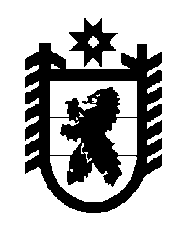 Российская Федерация Республика Карелия    УКАЗГЛАВЫ РЕСПУБЛИКИ КАРЕЛИЯО внесении изменений в Указ Главы Республики Карелия от 8 июня 2011 года № 40Внести в Указ Главы Республики Карелия от 8 июня 2011 года № 40 «Об определении региональных государственных телеканала и радио-канала, освещающих деятельность политических партий, представленных в Законодательном Собрании Республики Карелия» (Собрание законо-дательства Республики Карелия, 2011, № 6, ст. 852) следующие изменения:  1) в пункте 1 слова «(Автономное учреждение Республики Карелия «Республиканская телерадиовещательная компания «Сампо», лицензия на осуществление телевизионного вещания ТВ № 17831 от 11 марта 2011 года, территория вещания – город Петрозаводск Республики Карелия, время вещания – ежедневно, круглосуточно)» заменить словами «(Автономное учреждение Республики Карелия «Информационное агентство «Республика Карелия», лицензия на телевизионное вещание                № 26596 от 24 апреля 2015 года, территория вещания – Республика Карелия, время вещания – ежедневно, круглосуточно)»;2) в пункте 2 слова «лицензия на осуществление радиовещания РВ» заменить словами «лицензия на радиовещание».          Глава Республики  Карелия                                                               А.П. Худилайненг. Петрозаводск21 мая 2015 года№ 42